School Spirit Days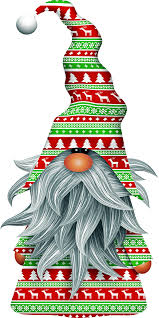 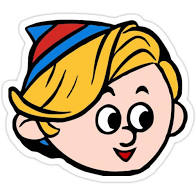 Let’s have some fun celebrating the Holidays!School Spirit DaysLet’s have some fun celebrating the Holidays!MondayDecember 14Grinch, Elf, or Holiday Gnome DayWhether you prefer the Grinch, Cindy Lou or Max.  Elf on the Shelf, Buddy, or Hermy.  This could also be the day to sport a great big gnome beard!TuesdayDecember 15Holiday Theme Day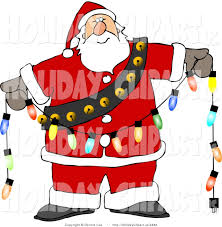 Santa Hats, reindeer antlers, Christmas trees,snowman, or anything holiday.  We can’t wait tosee our campus filled with holiday cheer!WednesdayDecember 16Red, Green and Jingle Day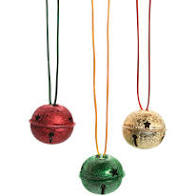 Proudly wear red. Or green.  Or red AND green.  Pop in a little jingle and you are ready for the day!ThursdayDecember 17Holiday T-Shirt Day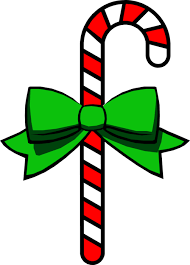 This is the day for your favorite holiday t-shirt!FridayDecember 18Pajama or Ugly Sweater Day and Holiday Socks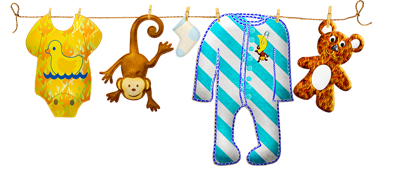 Ugly sweaters are always a favorite!  Or your comfypajamas (school appropriate, please) for a relaxingday before Winter Break.MondayDecember 14Grinch, Elf, or Holiday Gnome DayWhether you prefer the Grinch, Cindy Lou or Max.  Elf on the Shelf, Buddy, or Hermy.  This could also be the day to sport a great big gnome beard!TuesdayDecember 15Holiday Theme DaySanta Hats, reindeer antlers, Christmas trees,snowman, or anything holiday.  We can’t wait tosee our campus filled with holiday cheer!WednesdayDecember 16Red, Green and Jingle DayProudly wear red. Or green.  Or red AND green.  Pop in a little jingle and you are ready for the day!ThursdayDecember 17Holiday T-Shirt DayThis is the day for your favorite holiday t-shirt!FridayDecember 18Pajama or Ugly Sweater Day and Holiday SocksUgly sweaters are always a favorite!  Or your comfypajamas (school appropriate, please) for a relaxingday before Winter Break.